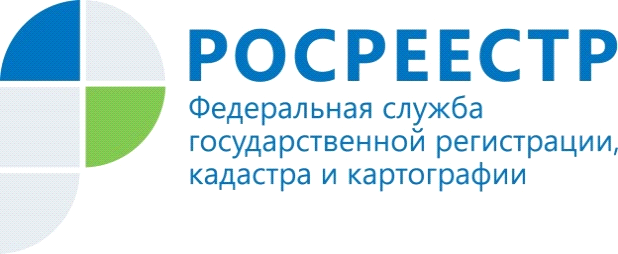 Собственник может узнать, кто интересовался его недвижимостьюВ соответствии с Федеральным законом от 13.07.2015 № 218-ФЗ «О государственной регистрации недвижимости», заинтересованное лицо может заказать выписку из Единого государственного реестра недвижимости (ЕГРН) на любой объект недвижимости. Учитывая, что в ней содержатся общедоступные сведения, правообладатель недвижимости не может запретить другим лицам обратиться с запросом на предоставление сведений по объекту, находящемуся в его собственности.При этом собственник может получить сведения о лицах, интересовавшихся его недвижимостью. Заказать такую информацию имеет право только сам собственник данной недвижимости или его законный представитель. Получить справку можно в электронном виде через Личный кабинет на сайте Росреестра https://rosreestr.gov.ru (потребуется усиленная квалифицированная электронная подпись) или в форме бумажного документа при личном обращении в любой офис МФЦ.Наличие или отсутствие фактов запроса информации по объекту будет указано в выписке, подготовленной для собственника. Также в ней будет содержаться информация о том, кто и когда запрашивал такие сведения.Срок предоставления справки - 3 рабочих дня.Материал подготовлен Управлением Росреестра по Республике Алтай